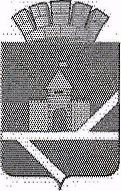                          Российская Федерация                          Свердловская областьАДМИНИСТРАЦИЯ  ПЫШМИНСКОГО ГОРОДСКОГО ОКРУГАПОСТАНОВЛЕНИЕот 28.08.2018                                                                                                 № 530пгт. ПышмаОб утверждении комплексного плана мероприятий по вакцинопрофилактике вирусного гепатита А, ротавирусной инфекции, попилломовирусной инфекции, ветряной оспы и клещевого вирусного энцефалита на территории Пышминского городского округа         На основании Предложения  главного государственного санитарного врача по Талицкому, Байкаловскому, Тугулымскому районам, городу Камышлов, Камышловскому и Пышминскому районам Н.М. Яковлевой  от 03 августа 2018 года № 66-14-17/09-2964-2018, в целях реализации Регионального календаря профилактических прививок Свердловской области, утвержденного приказом № 01-01-01-01/393, № 1895-п  от 01.11.2017г., календаря профилактических прививок по эпидемическим показаниям, утвержденного приказом от 21 марта 2014г. № 125н,  в целях ограничения распространения вирусных инфекций на территории Пышминского городского округа п о с т а н о в л я ю:Рекомендовать главному врачу ГБУЗ СО «Пышминская ЦРБ» Л.Г. Телегиной:   обеспечить проведение  вакцинации населения Пышминского городского округа против вирусных инфекций в соответствии с Региональным календарем профилактических прививок Свердловской области;принять меры, при содействии средств массовой информации, к проведению разъяснительной работы по вакцинопрофилактике среди населения Пышминского городского округа; предусмотреть необходимое количество инъекций для вакцинации           населения Пышминского городского округа;2. Рекомендовать руководителям организаций, предприятий и учреждений  независимо от организационно – правовой формы и формы собственности:2.1.организовать контроль за работающим персоналом о своевременной вакцинацией против вирусных инфекций; 2.2.оказать содействие ГБУЗ СО «Пышминская ЦРБ» в проведении вакцинации в  соответствии с Региональным календарем профилактических прививок Свердловской области.3.Утвердить комплексный план мероприятий по вакцинопрофилактике (вирусного гепатита А, ротавирусной инфекции, попилломовирусной инфекции, ветряной оспы, клещевого вирусного энцефалита) на территории Пышминского городского округа (приложение №1).   4. Директору МКУ ПГО «Управление образования» Ю.А. Шемякину организовать проведение разъяснительных работ среди воспитанников образовательных организаций и их родителей расположенных на территории Пышминского городского округа о необходимости проведения вакцинопрофилактики.5.Настоящее постановление разместить на официальном сайте Пышминского городского округа в сети Интернет.6.Контроль за выполнением настоящего постановления возложить на заместителя главы администрации Пышминского городского округа по социальным вопросам А.А. Варлакова.  Глава Пышминского городского округа                                          В.В. Соколов